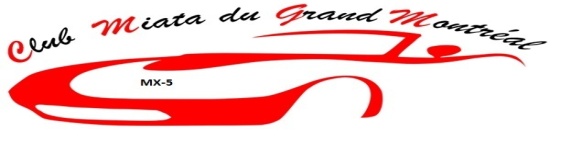 Sortie du 18 juillet 2020,  Départ 10 :30Hrs au Tim Horton, du boul. des Promenades St-Bruno. Arrivée prévue 12 :30 hrs0,0 km		à droite Direction 30 Ouest et suivre Vaudreuil-Dorion1,4 km		à droite sortie 73, Boul. Cousineau-Chambly  112 Est3,0 km		à gauche  direction Chambly 112 Est		POUR LES PROCHAINS 12 KILOMÈTRES TOUJOURS TOUT DROIT,15,8 km	S’IL Y A TROP DE TRAFFIC ON VOUS ATTENDS APRÈS LE PONT ET ESSO37,0 km	à droite direction Farnham 233 Sud39,2 km	à droite Rang du Pipeline 233 Sud42,1 km	à gauche 233 Sud42,8 km	Pause au Tim Horton48,4 km	Nous passons dans la base Militaire de Farnham sur les 2 côtés53,0 km	à gauche direction 104 Est54,7 km	à droite 104 Est Pause si nécessaire au Tim Horton56,8 km	à droite direction Bedford  235 Sud70,0 km	à droite Chemin Mystic74,6 km	à droite rue Principale 202 Ouest81,2 km 	à gauche 133 Sud90,9 km	à gauche direction St-Armand Ouest102,2 km	à gauche Chemin Guthrie106,0 km	à gauche Chemin du Ridge106,4 km	à droite Domaine du RidgeVisite et dégustation du Domaine et temps pour dîner Environ  2 heuresDépart prévue 14 :30 hrs 0,0 km	à droite Chemin du Ridge5,4 km		à droite direction Cowansville 202 Est18,5 km	à gauche 202 Est direction Cowansville26,5 km	à gauche 104 Ouest direction Granby29,5 km	à gauche 104 Ouest direction Farnham50,8 km	à gauche 104 Ouest Pause au Tim Horton	Temps prévue 30 minutes  0,0 km	à droite 104 Ouest18,2 km	à gauche 104 Ouest24,2 km	à droite direction 35 Nord – Chambly- Montréal27,5 km	à droite sortie 42  Chemin des Patriotes 133Nord??????		à droite direction Richelieu 133Nord42,1 km	Toujours tout droit direction St-Mathias, chemin des Patriotes 133Nord62,1 km	à droite 20 Ouest direction Montréal79,0 km            à droite Bld De Mortagne 92 Ouest79,1 km            Lumière à gauche passe au-dessus du viaduc lumière à gauche.                           Vieux Dulude 1151 Bld Nobel  J4B7L3           